К3 П 3.2.Наличие системы стандартизированной педагогической диагностики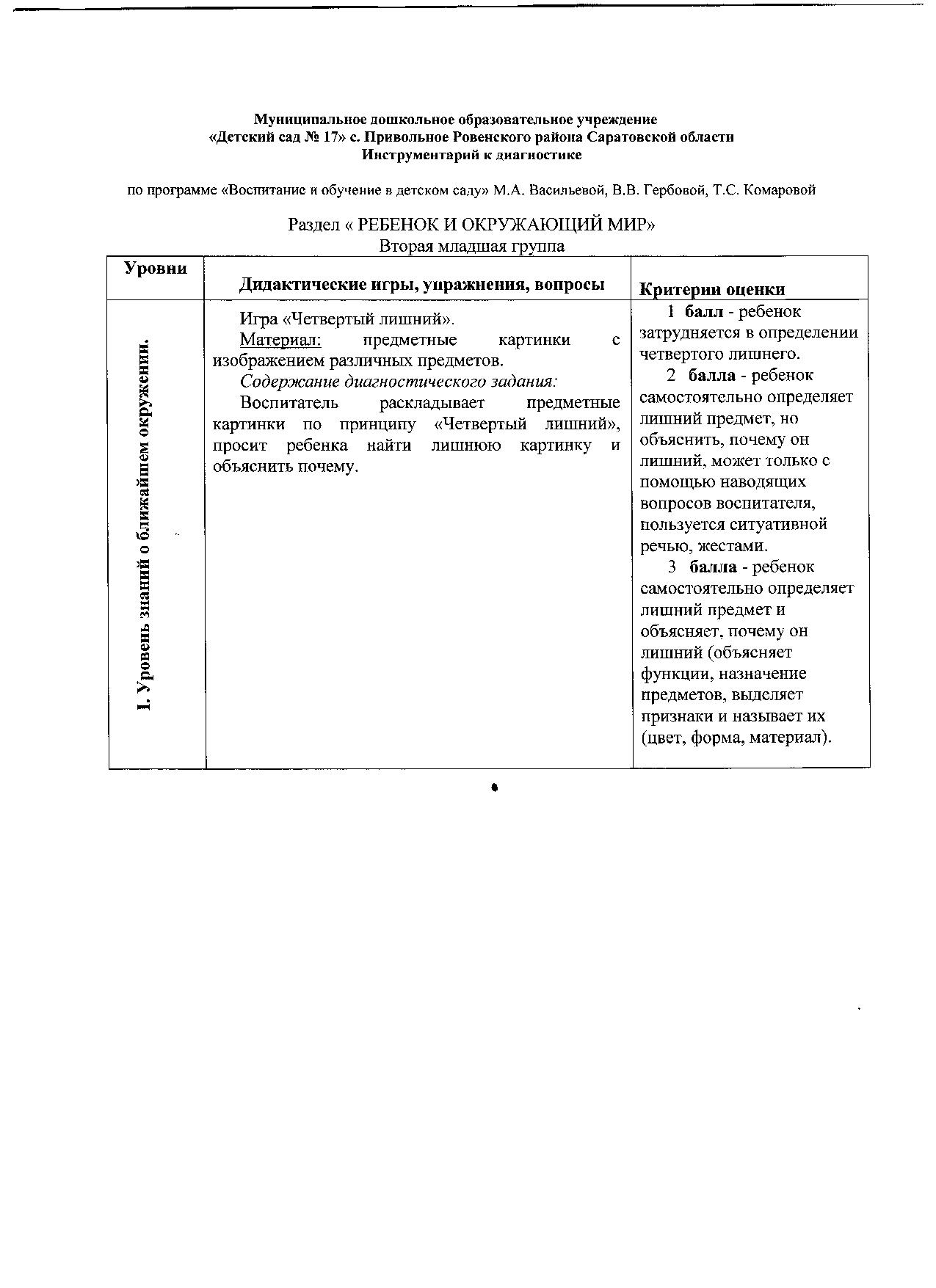 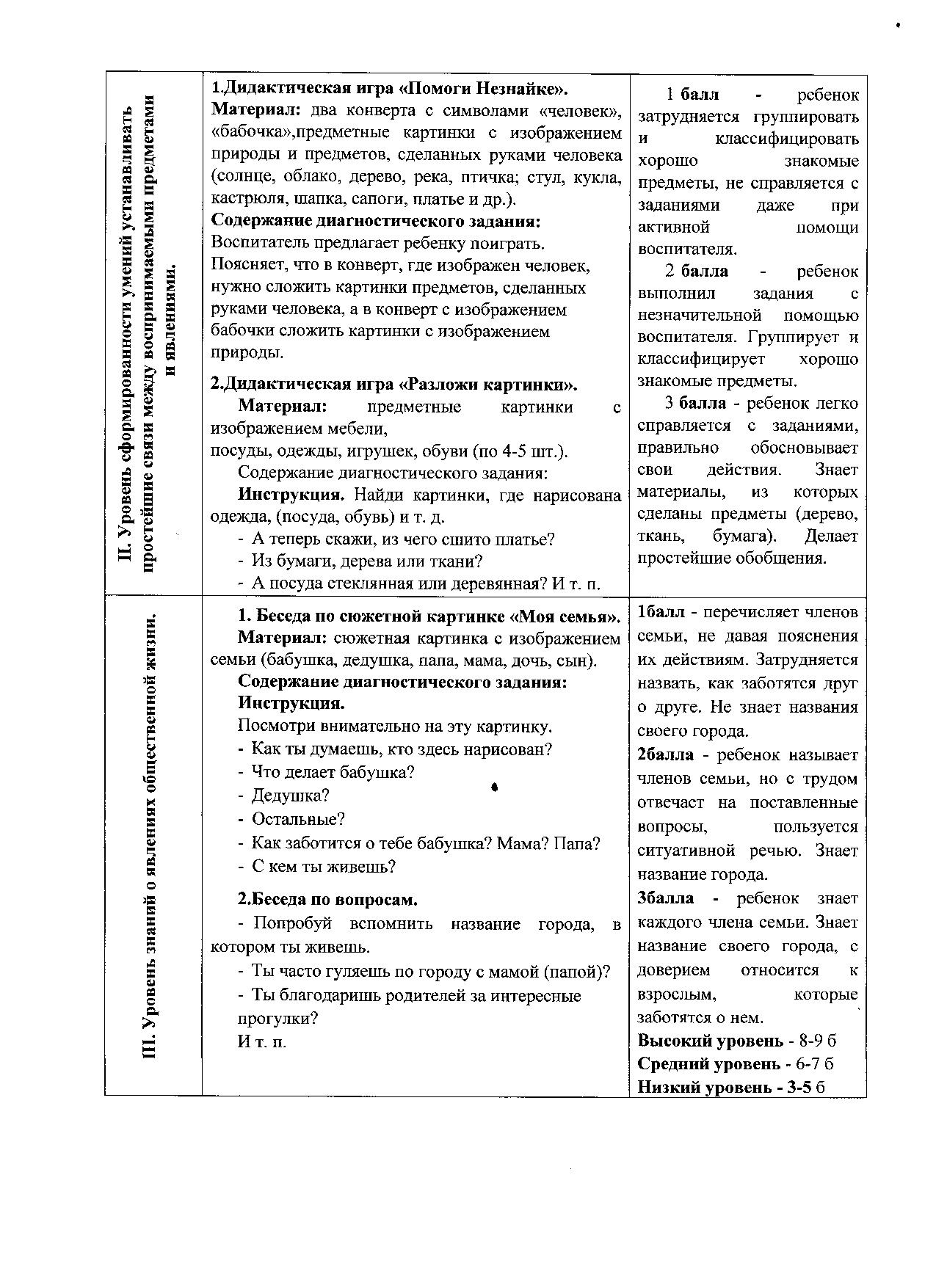 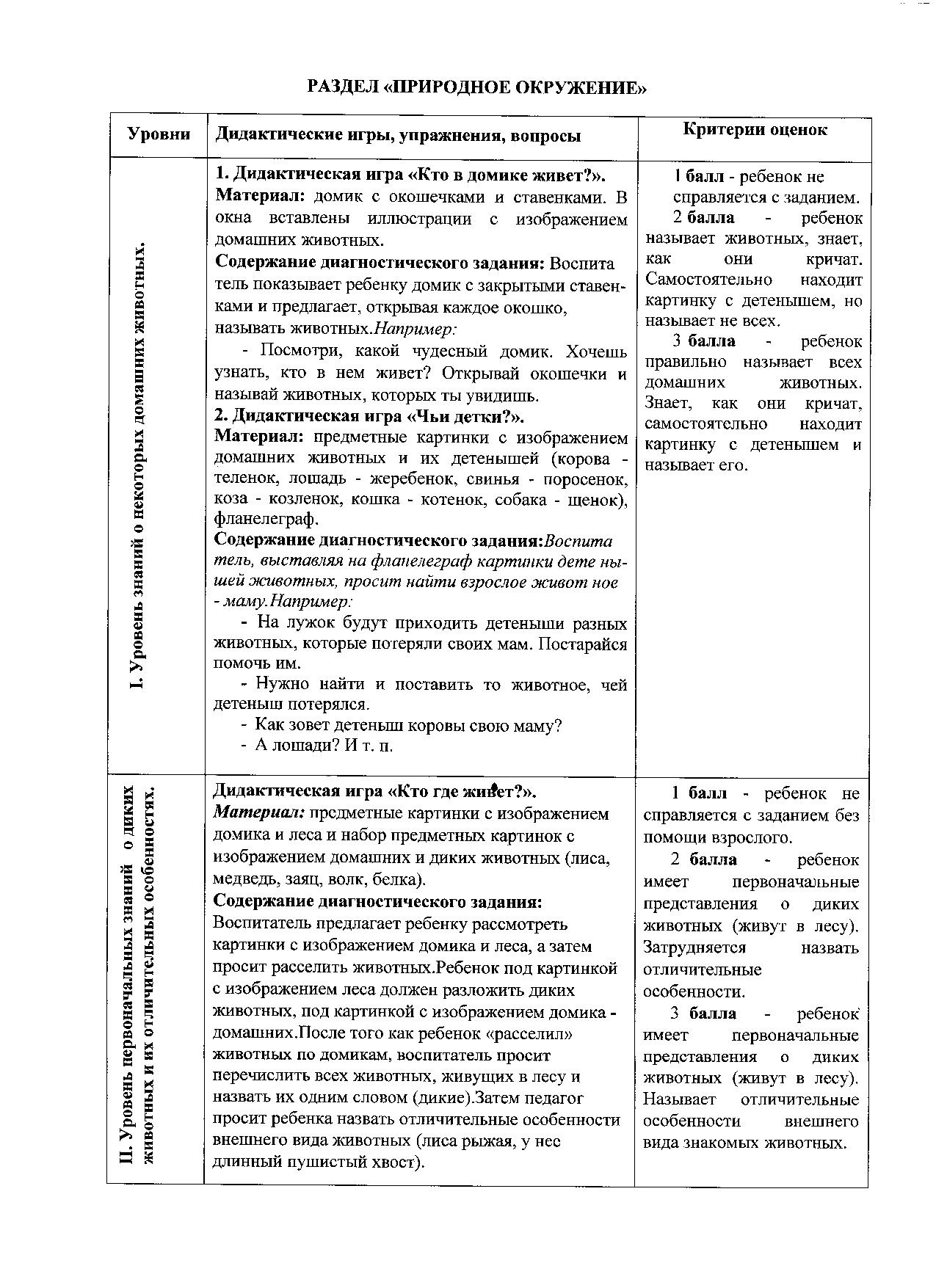 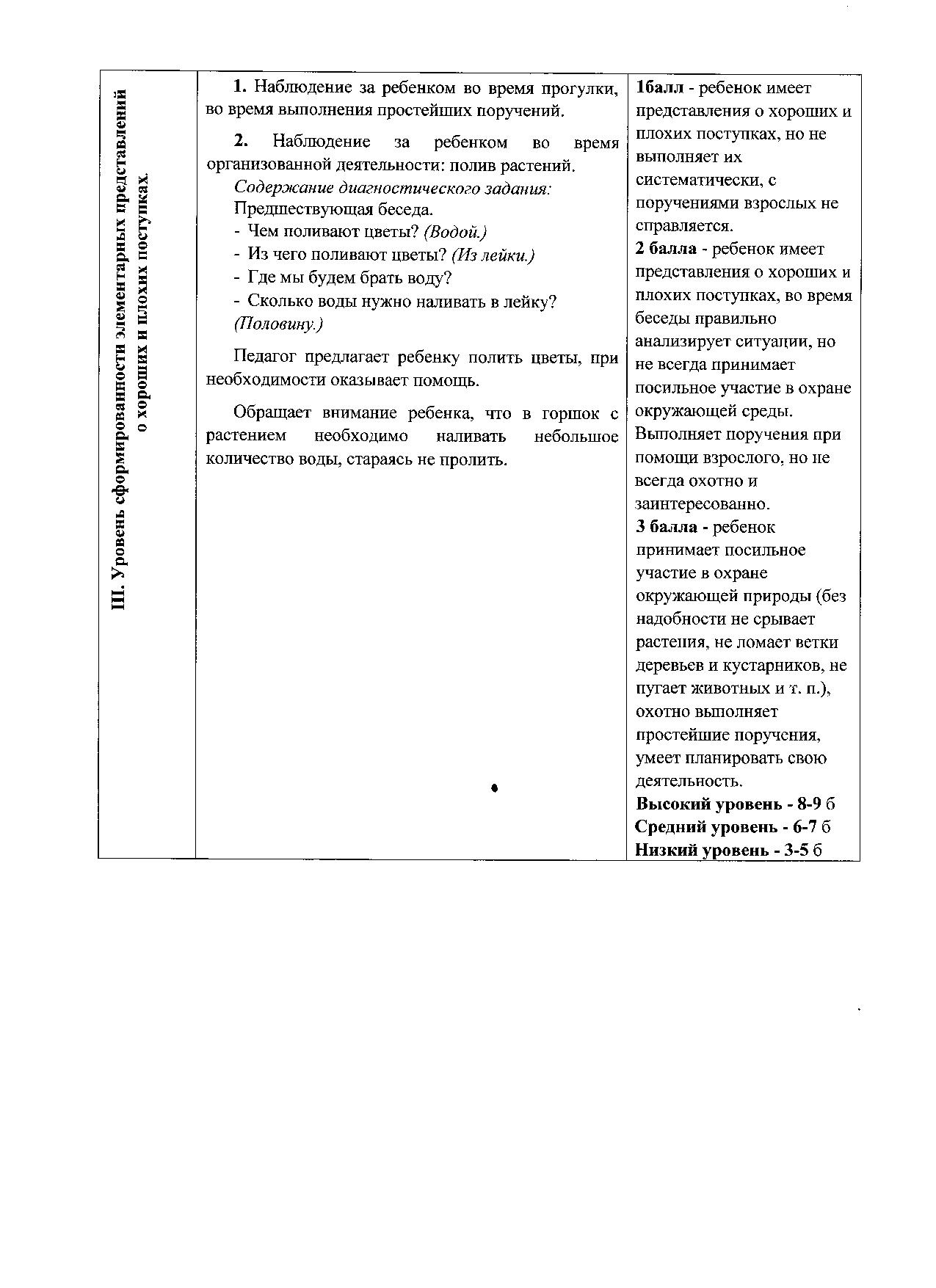 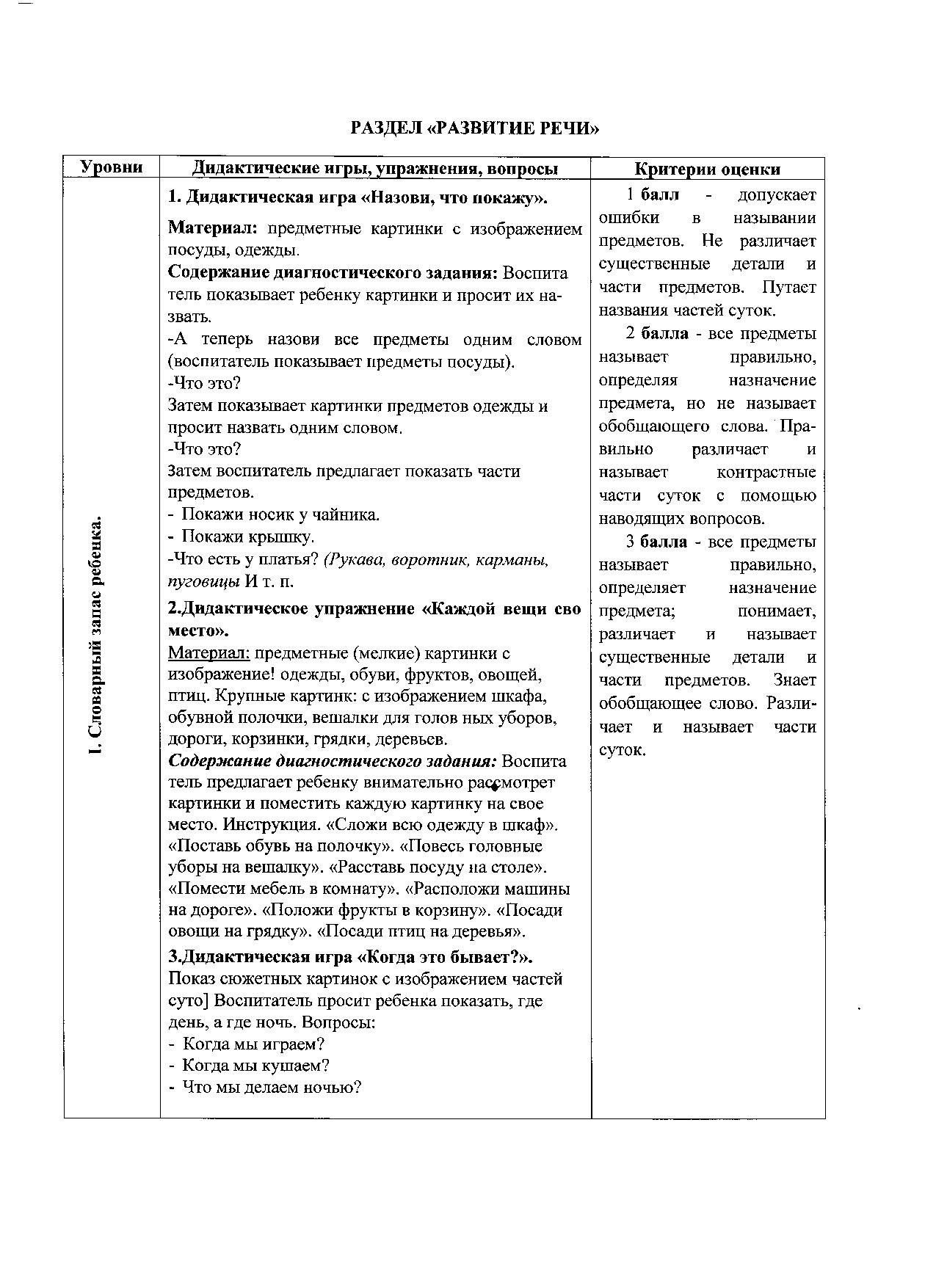 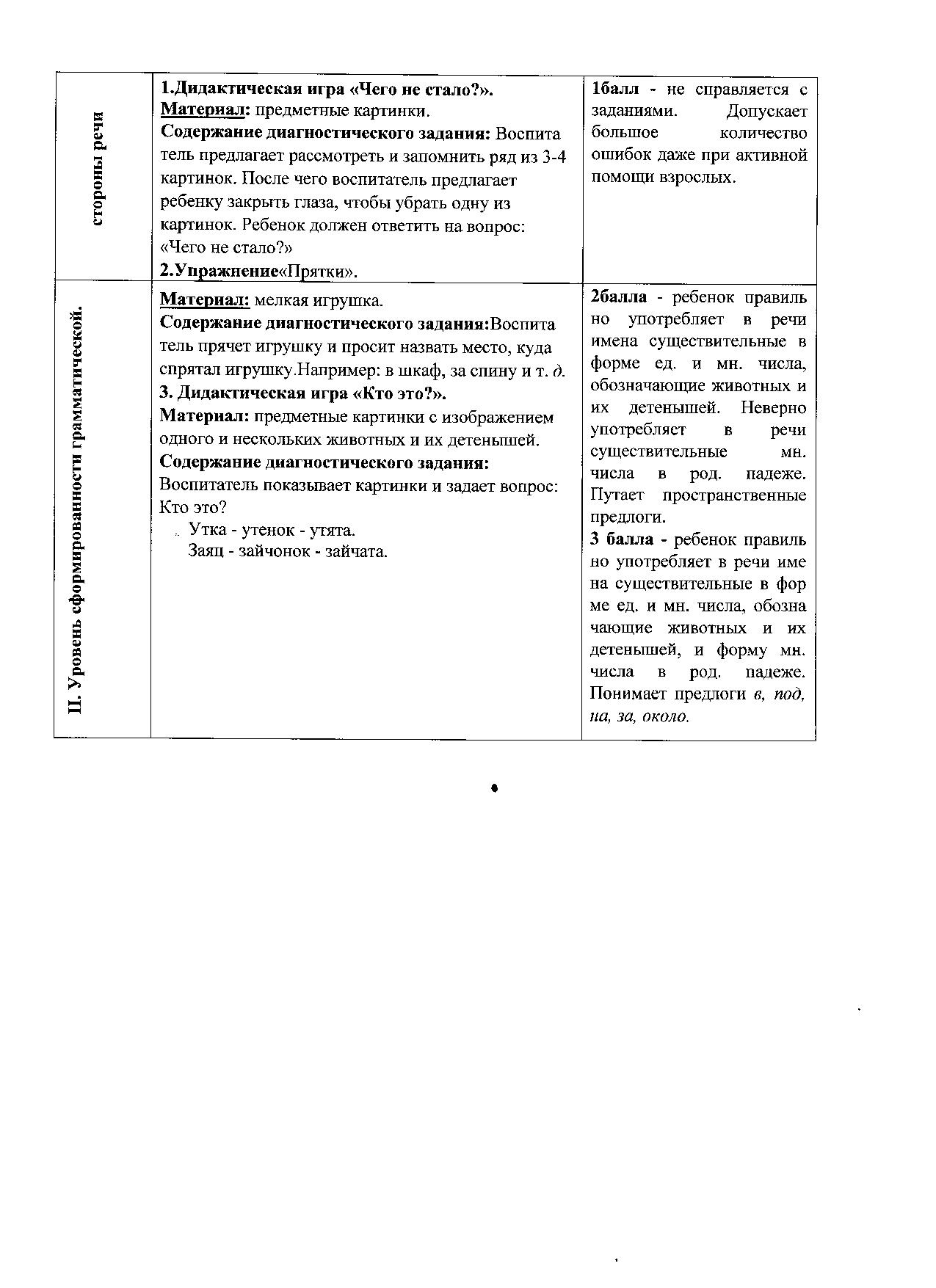 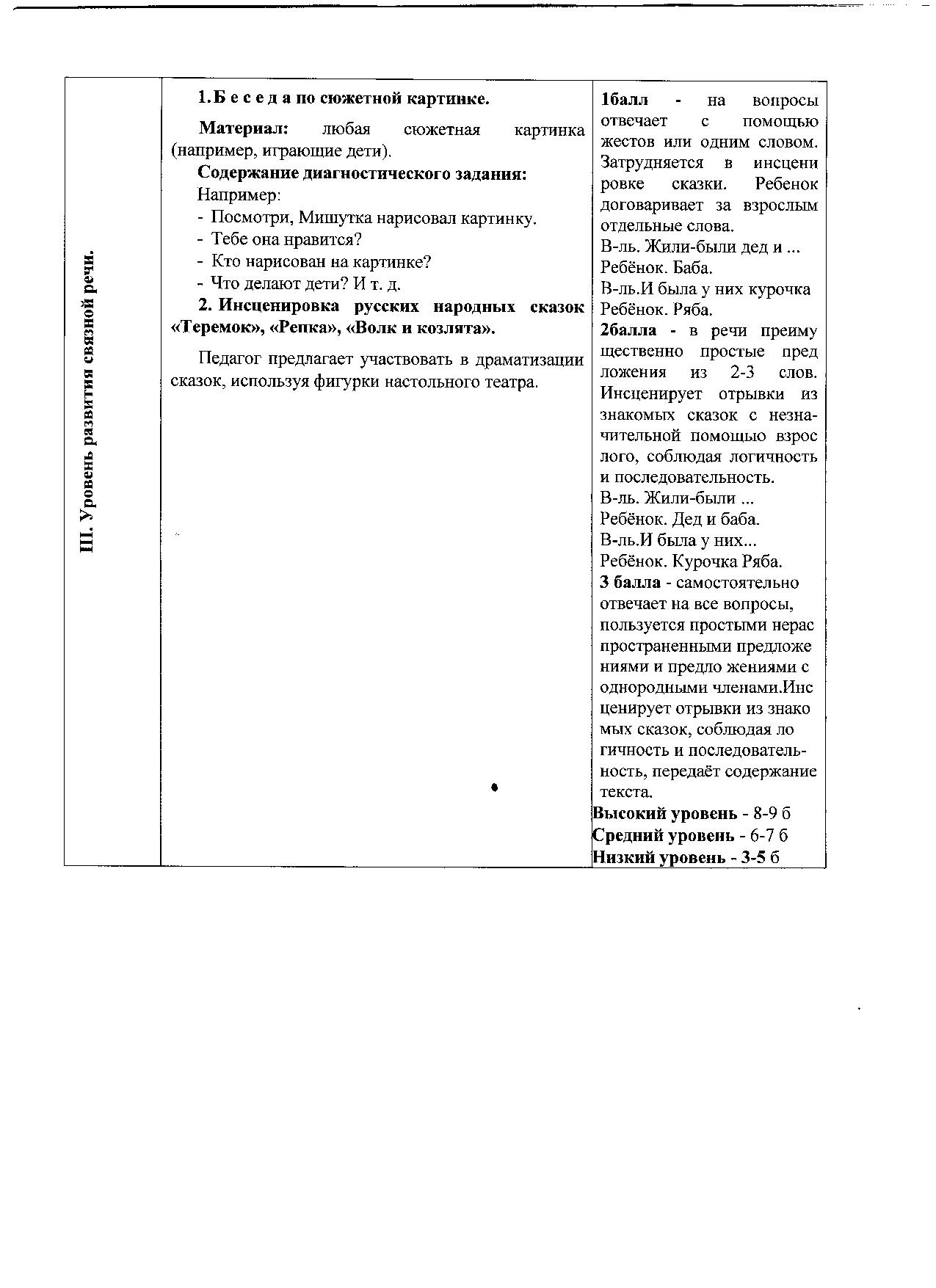 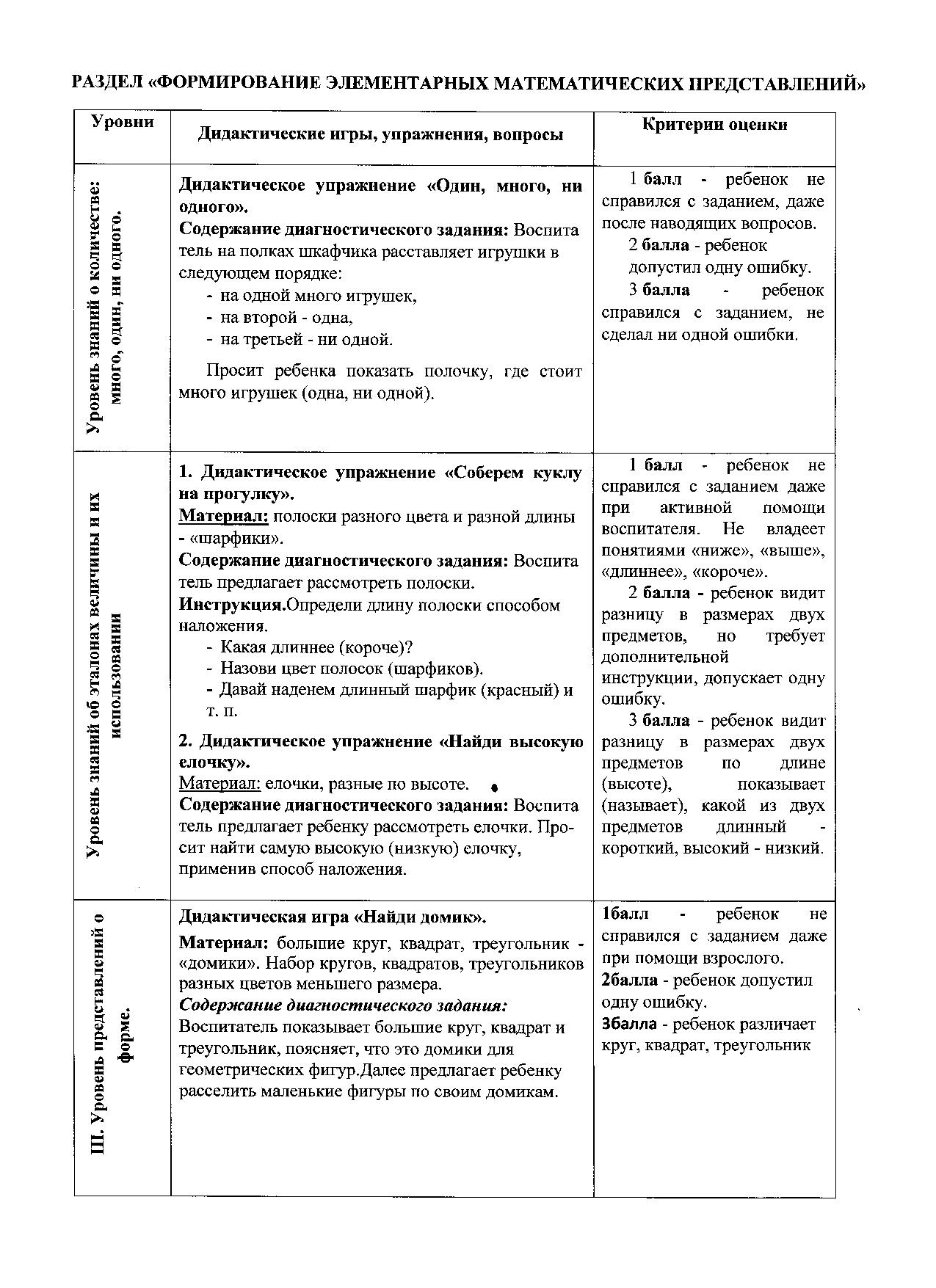 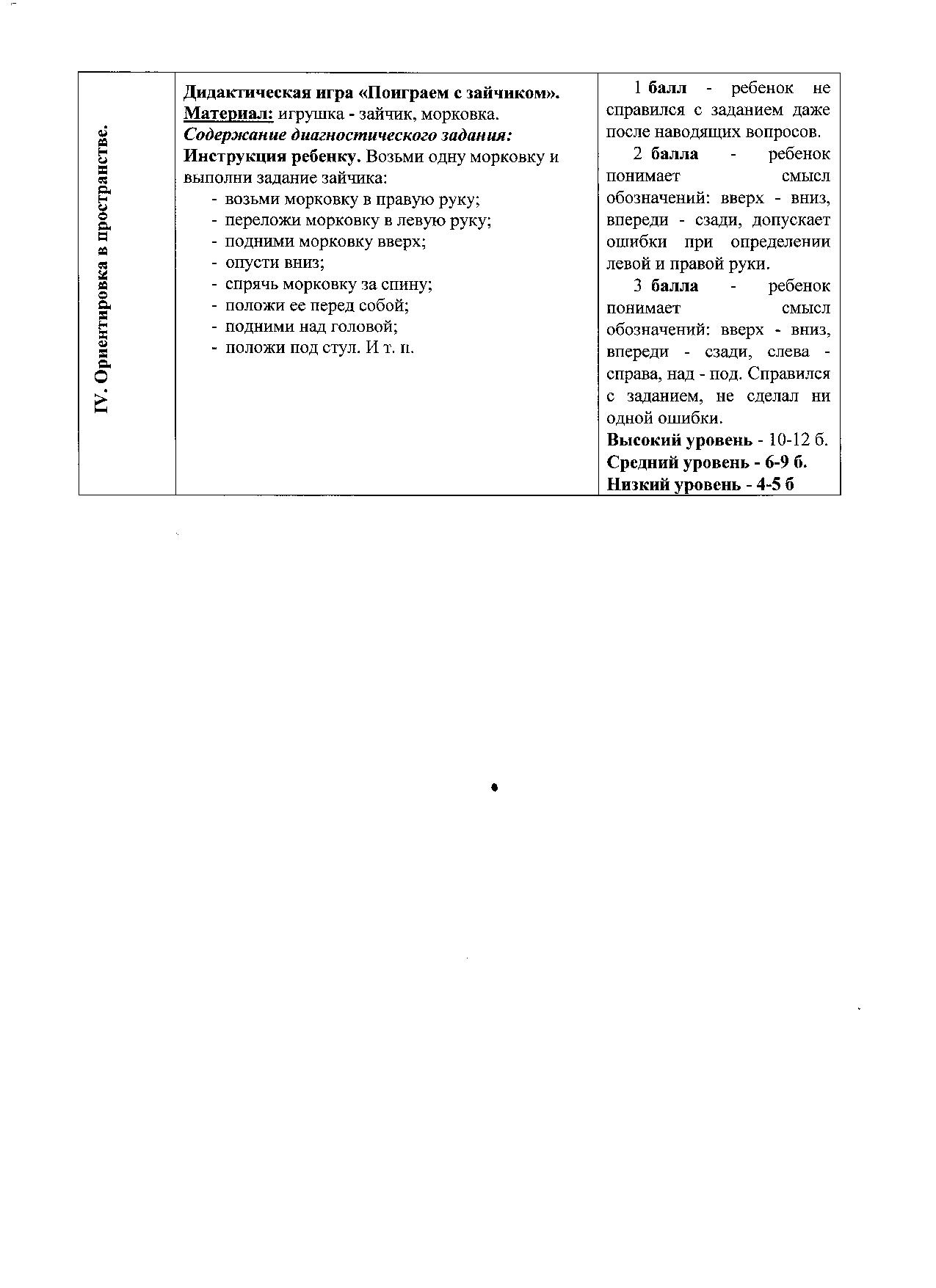 